N - BU BÖLÜMÜ SAĞLIK PERSONELİ  DOLDURACAKTIR!UBG-Klinik / Form-3  Hasta No:__UBG-Klinik / Form-3  Hasta No:__UBG-Klinik / Form-3  Hasta No:__UBG-Klinik / Form-3  Hasta No:__Tarih:    _ _ / _ _  / _ _ _ _Hastane Kodu: __ __ __ __Ünite Kodu: __ __ __ __ __ __Tarih:    _ _ / _ _  / _ _ _ _Hastane Kodu: __ __ __ __Ünite Kodu: __ __ __ __ __ __Tarih:    _ _ / _ _  / _ _ _ _Hastane Kodu: __ __ __ __Ünite Kodu: __ __ __ __ __ __Sayın hastamız,Sizin ne yediğinizi, kendinizi nasıl hissettiğinizi ve ne kadar aktif olduğunuzu öğrenerek beslenme durumunuzu daha da iyileştirmek istiyoruz. Bu nedenle bu formu doldurmanız önemlidir.Lütfen sizce doğru şıkkı  ✔ ile işaretleyin ya da boşlukları doldurunYardımınız için teşekkürler…Sayın hastamız,Sizin ne yediğinizi, kendinizi nasıl hissettiğinizi ve ne kadar aktif olduğunuzu öğrenerek beslenme durumunuzu daha da iyileştirmek istiyoruz. Bu nedenle bu formu doldurmanız önemlidir.Lütfen sizce doğru şıkkı  ✔ ile işaretleyin ya da boşlukları doldurunYardımınız için teşekkürler…Sayın hastamız,Sizin ne yediğinizi, kendinizi nasıl hissettiğinizi ve ne kadar aktif olduğunuzu öğrenerek beslenme durumunuzu daha da iyileştirmek istiyoruz. Bu nedenle bu formu doldurmanız önemlidir.Lütfen sizce doğru şıkkı  ✔ ile işaretleyin ya da boşlukları doldurunYardımınız için teşekkürler…Sayın hastamız,Sizin ne yediğinizi, kendinizi nasıl hissettiğinizi ve ne kadar aktif olduğunuzu öğrenerek beslenme durumunuzu daha da iyileştirmek istiyoruz. Bu nedenle bu formu doldurmanız önemlidir.Lütfen sizce doğru şıkkı  ✔ ile işaretleyin ya da boşlukları doldurunYardımınız için teşekkürler…Sayın hastamız,Sizin ne yediğinizi, kendinizi nasıl hissettiğinizi ve ne kadar aktif olduğunuzu öğrenerek beslenme durumunuzu daha da iyileştirmek istiyoruz. Bu nedenle bu formu doldurmanız önemlidir.Lütfen sizce doğru şıkkı  ✔ ile işaretleyin ya da boşlukları doldurunYardımınız için teşekkürler…Sayın hastamız,Sizin ne yediğinizi, kendinizi nasıl hissettiğinizi ve ne kadar aktif olduğunuzu öğrenerek beslenme durumunuzu daha da iyileştirmek istiyoruz. Bu nedenle bu formu doldurmanız önemlidir.Lütfen sizce doğru şıkkı  ✔ ile işaretleyin ya da boşlukları doldurunYardımınız için teşekkürler…Sayın hastamız,Sizin ne yediğinizi, kendinizi nasıl hissettiğinizi ve ne kadar aktif olduğunuzu öğrenerek beslenme durumunuzu daha da iyileştirmek istiyoruz. Bu nedenle bu formu doldurmanız önemlidir.Lütfen sizce doğru şıkkı  ✔ ile işaretleyin ya da boşlukları doldurunYardımınız için teşekkürler…A - Ad- Soyad harfleri                      Adınızın ilk iki harfi __ __                              Soyadınızın ilk iki harfi __ __A - Ad- Soyad harfleri                      Adınızın ilk iki harfi __ __                              Soyadınızın ilk iki harfi __ __A - Ad- Soyad harfleri                      Adınızın ilk iki harfi __ __                              Soyadınızın ilk iki harfi __ __A - Ad- Soyad harfleri                      Adınızın ilk iki harfi __ __                              Soyadınızın ilk iki harfi __ __A - Ad- Soyad harfleri                      Adınızın ilk iki harfi __ __                              Soyadınızın ilk iki harfi __ __A - Ad- Soyad harfleri                      Adınızın ilk iki harfi __ __                              Soyadınızın ilk iki harfi __ __A - Ad- Soyad harfleri                      Adınızın ilk iki harfi __ __                              Soyadınızın ilk iki harfi __ __B - 1 yıl önceki vücut ağırlığınız B - 1 yıl önceki vücut ağırlığınız   ___ ___ ___ kg  ___ ___ ___ kg  ___ ___ ___ kgbilmiyorumbilmiyorumC - Şimdiki vücut ağırlığınızC - Şimdiki vücut ağırlığınız  ___ ___ ___ kg  ___ ___ ___ kg  ___ ___ ___ kgbilmiyorumbilmiyorumD - Son 3 ay içinde isteğiniz dışında kilo kaybettiniz mi?□1- Evet         □2- Hayır      □ 3-Hayır aksine kilo aldım    □ 4-Bilmiyorum           E - Cevabınız evet ise; kaç kilo verdiniz? D - Son 3 ay içinde isteğiniz dışında kilo kaybettiniz mi?□1- Evet         □2- Hayır      □ 3-Hayır aksine kilo aldım    □ 4-Bilmiyorum           E - Cevabınız evet ise; kaç kilo verdiniz? D - Son 3 ay içinde isteğiniz dışında kilo kaybettiniz mi?□1- Evet         □2- Hayır      □ 3-Hayır aksine kilo aldım    □ 4-Bilmiyorum           E - Cevabınız evet ise; kaç kilo verdiniz? D - Son 3 ay içinde isteğiniz dışında kilo kaybettiniz mi?□1- Evet         □2- Hayır      □ 3-Hayır aksine kilo aldım    □ 4-Bilmiyorum           E - Cevabınız evet ise; kaç kilo verdiniz? D - Son 3 ay içinde isteğiniz dışında kilo kaybettiniz mi?□1- Evet         □2- Hayır      □ 3-Hayır aksine kilo aldım    □ 4-Bilmiyorum           E - Cevabınız evet ise; kaç kilo verdiniz? D - Son 3 ay içinde isteğiniz dışında kilo kaybettiniz mi?□1- Evet         □2- Hayır      □ 3-Hayır aksine kilo aldım    □ 4-Bilmiyorum           E - Cevabınız evet ise; kaç kilo verdiniz? D - Son 3 ay içinde isteğiniz dışında kilo kaybettiniz mi?□1- Evet         □2- Hayır      □ 3-Hayır aksine kilo aldım    □ 4-Bilmiyorum           E - Cevabınız evet ise; kaç kilo verdiniz? F - Geçen hafta yeme durumunuz nasıldı?                1-Normal                2-Normalden az                 3- Normalin yarısından az                4-Neredeyse hiç yemedimF - Geçen hafta yeme durumunuz nasıldı?                1-Normal                2-Normalden az                 3- Normalin yarısından az                4-Neredeyse hiç yemedimF - Geçen hafta yeme durumunuz nasıldı?                1-Normal                2-Normalden az                 3- Normalin yarısından az                4-Neredeyse hiç yemedimF - Geçen hafta yeme durumunuz nasıldı?                1-Normal                2-Normalden az                 3- Normalin yarısından az                4-Neredeyse hiç yemedimF - Geçen hafta yeme durumunuz nasıldı?                1-Normal                2-Normalden az                 3- Normalin yarısından az                4-Neredeyse hiç yemedimF - Geçen hafta yeme durumunuz nasıldı?                1-Normal                2-Normalden az                 3- Normalin yarısından az                4-Neredeyse hiç yemedimF - Geçen hafta yeme durumunuz nasıldı?                1-Normal                2-Normalden az                 3- Normalin yarısından az                4-Neredeyse hiç yemedimG – Son öğünde yemeklerinizin ne kadarını yediniz ? Lütfen işaretleyin. 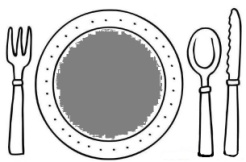 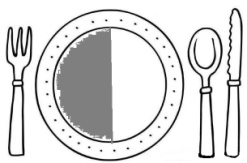 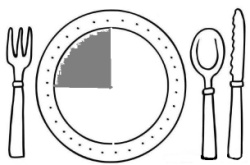 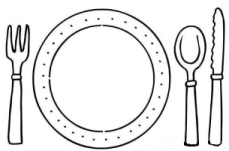 G – Son öğünde yemeklerinizin ne kadarını yediniz ? Lütfen işaretleyin. G – Son öğünde yemeklerinizin ne kadarını yediniz ? Lütfen işaretleyin. G – Son öğünde yemeklerinizin ne kadarını yediniz ? Lütfen işaretleyin. G – Son öğünde yemeklerinizin ne kadarını yediniz ? Lütfen işaretleyin. G – Son öğünde yemeklerinizin ne kadarını yediniz ? Lütfen işaretleyin. G – Son öğünde yemeklerinizin ne kadarını yediniz ? Lütfen işaretleyin. H - Hangi öğünde bu kadar yiyorsunuz? (birden fazla işaretlenebilir)                1-Öğle yemeği                                    2-Akşam yemeği           H - Hangi öğünde bu kadar yiyorsunuz? (birden fazla işaretlenebilir)                1-Öğle yemeği                                    2-Akşam yemeği           H - Hangi öğünde bu kadar yiyorsunuz? (birden fazla işaretlenebilir)                1-Öğle yemeği                                    2-Akşam yemeği           H - Hangi öğünde bu kadar yiyorsunuz? (birden fazla işaretlenebilir)                1-Öğle yemeği                                    2-Akşam yemeği           H - Hangi öğünde bu kadar yiyorsunuz? (birden fazla işaretlenebilir)                1-Öğle yemeği                                    2-Akşam yemeği           H - Hangi öğünde bu kadar yiyorsunuz? (birden fazla işaretlenebilir)                1-Öğle yemeği                                    2-Akşam yemeği           H - Hangi öğünde bu kadar yiyorsunuz? (birden fazla işaretlenebilir)                1-Öğle yemeği                                    2-Akşam yemeği           I -Az yiyorum ya da hiç yemiyorum çünkü:I -Az yiyorum ya da hiç yemiyorum çünkü:I -Az yiyorum ya da hiç yemiyorum çünkü:I -Az yiyorum ya da hiç yemiyorum çünkü:I -Az yiyorum ya da hiç yemiyorum çünkü:I -Az yiyorum ya da hiç yemiyorum çünkü:I -Az yiyorum ya da hiç yemiyorum çünkü:1-Açlık hissetmiyorum1-Açlık hissetmiyorum1-Açlık hissetmiyorum7-Halim yok7-Halim yok7-Halim yok7-Halim yok2-Bulantım/ kusmam var2-Bulantım/ kusmam var2-Bulantım/ kusmam var8-Normalde de az yerim8-Normalde de az yerim8-Normalde de az yerim8-Normalde de az yerim3-Yemem yasak3-Yemem yasak3-Yemem yasak9-Kötü kokuyor9-Kötü kokuyor9-Kötü kokuyor9-Kötü kokuyor4-Yardımsız yiyemiyorum4-Yardımsız yiyemiyorum4-Yardımsız yiyemiyorum10-Tadını sevmedim10-Tadını sevmedim10-Tadını sevmedim10-Tadını sevmedim5-Muayene / tahlil / cerrahi nedeniyle yiyemedim5-Muayene / tahlil / cerrahi nedeniyle yiyemedim5-Muayene / tahlil / cerrahi nedeniyle yiyemedim11-Yutmayla / çiğnemeyle ilgili problemlerim var11-Yutmayla / çiğnemeyle ilgili problemlerim var11-Yutmayla / çiğnemeyle ilgili problemlerim var11-Yutmayla / çiğnemeyle ilgili problemlerim var6-Ağrım var6-Ağrım var6-Ağrım var12-Hastane yemeklerini sevmiyorum12-Hastane yemeklerini sevmiyorum12-Hastane yemeklerini sevmiyorum12-Hastane yemeklerini sevmiyorumİ - Hastane yemeği dışında başka yemek yer misiniz?                   İ - Hastane yemeği dışında başka yemek yer misiniz?                   İ - Hastane yemeği dışında başka yemek yer misiniz?                   J - Hangi çeşit içecekler tüketirsiniz?   Miktarları ?J - Hangi çeşit içecekler tüketirsiniz?   Miktarları ?J - Hangi çeşit içecekler tüketirsiniz?   Miktarları ?J - Hangi çeşit içecekler tüketirsiniz?   Miktarları ?YiyecekMiktar (günlük)Miktar (günlük)İçecekİçecekİçecekMiktar (günlük-ml)1-Taze meyve 1-Su1-Su1-Su2-Sandviç 2-Süt2-Süt2-Süt3-Kek, bisküvi3-Meyve suyu 3-Meyve suyu 3-Meyve suyu 4-Yakınlarımın getirdiği yemek4-Çay, kahve4-Çay, kahve4-Çay, kahve5-Tatlı 5-Alkolsüz içecekler5-Alkolsüz içecekler5-Alkolsüz içecekler6-Salata6-Asitli içecekler6-Asitli içecekler6-Asitli içecekler7-  Süt ürünleri7-Oral beslenme ürünleri7-Oral beslenme ürünleri7-Oral beslenme ürünleri8- Diğer (lütfen tanımlayınız)8-Meyva suyu8-Meyva suyu8-Meyva suyu9-Diğer (lütfen tanımlayınız)9-Diğer (lütfen tanımlayınız)9-Diğer (lütfen tanımlayınız)K - Yardım almadan yürüyebiliyor musunuz?K - Yardım almadan yürüyebiliyor musunuz?K - Yardım almadan yürüyebiliyor musunuz?K - Yardım almadan yürüyebiliyor musunuz?K - Yardım almadan yürüyebiliyor musunuz?K - Yardım almadan yürüyebiliyor musunuz?K - Yardım almadan yürüyebiliyor musunuz?K - Yardım almadan yürüyebiliyor musunuz?K - Yardım almadan yürüyebiliyor musunuz?K - Yardım almadan yürüyebiliyor musunuz?K - Yardım almadan yürüyebiliyor musunuz?K - Yardım almadan yürüyebiliyor musunuz?K - Yardım almadan yürüyebiliyor musunuz?K - Yardım almadan yürüyebiliyor musunuz?K - Yardım almadan yürüyebiliyor musunuz?1-Evet 1-Evet 1-Evet 2-Hayır, ancak yardımla2-Hayır, ancak yardımla2-Hayır, ancak yardımla2-Hayır, ancak yardımla2-Hayır, ancak yardımla2-Hayır, ancak yardımla3-Hayır, hep yatıyorum3-Hayır, hep yatıyorum3-Hayır, hep yatıyorumL - Genel olarak sağlığınız hakkında ne söyleyebilirsiniz?L - Genel olarak sağlığınız hakkında ne söyleyebilirsiniz?L - Genel olarak sağlığınız hakkında ne söyleyebilirsiniz?L - Genel olarak sağlığınız hakkında ne söyleyebilirsiniz?L - Genel olarak sağlığınız hakkında ne söyleyebilirsiniz?L - Genel olarak sağlığınız hakkında ne söyleyebilirsiniz?L - Genel olarak sağlığınız hakkında ne söyleyebilirsiniz?L - Genel olarak sağlığınız hakkında ne söyleyebilirsiniz?L - Genel olarak sağlığınız hakkında ne söyleyebilirsiniz?L - Genel olarak sağlığınız hakkında ne söyleyebilirsiniz?L - Genel olarak sağlığınız hakkında ne söyleyebilirsiniz?L - Genel olarak sağlığınız hakkında ne söyleyebilirsiniz?L - Genel olarak sağlığınız hakkında ne söyleyebilirsiniz?L - Genel olarak sağlığınız hakkında ne söyleyebilirsiniz?L - Genel olarak sağlığınız hakkında ne söyleyebilirsiniz?1-Mükemmel 2-Çok iyi 2-Çok iyi 2-Çok iyi 3-İyi 3-İyi 3-İyi 4-Orta 4-Orta 5-Kötü M - Bu formu doldurmanıza birisi yardım etti mi?M - Bu formu doldurmanıza birisi yardım etti mi?M - Bu formu doldurmanıza birisi yardım etti mi?M - Bu formu doldurmanıza birisi yardım etti mi?M - Bu formu doldurmanıza birisi yardım etti mi?M - Bu formu doldurmanıza birisi yardım etti mi?M - Bu formu doldurmanıza birisi yardım etti mi?M - Bu formu doldurmanıza birisi yardım etti mi?M - Bu formu doldurmanıza birisi yardım etti mi?M - Bu formu doldurmanıza birisi yardım etti mi?M - Bu formu doldurmanıza birisi yardım etti mi?M - Bu formu doldurmanıza birisi yardım etti mi?M - Bu formu doldurmanıza birisi yardım etti mi?M - Bu formu doldurmanıza birisi yardım etti mi?M - Bu formu doldurmanıza birisi yardım etti mi?1-Evet 1-Evet 1-Evet 1-Evet 1-Evet 1-Evet 1-Evet 2-Hayır 2-Hayır 2-Hayır 2-Hayır 2-Hayır 2-Hayır NRS-2002 (Nutritional Risk Screening)NRS-2002 (Nutritional Risk Screening)NRS-2002 (Nutritional Risk Screening)NRS-2002 (Nutritional Risk Screening)NRS-2002 (Nutritional Risk Screening)NRS-2002 (Nutritional Risk Screening)NRS-2002 (Nutritional Risk Screening)NRS-2002 (Nutritional Risk Screening)NRS-2002 (Nutritional Risk Screening)Nütrisyon Durumundaki BozulmaNütrisyon Durumundaki BozulmaNütrisyon Durumundaki BozulmaNütrisyon Durumundaki BozulmaNütrisyon Durumundaki BozulmaNütrisyon Durumundaki BozulmaHastalığın Şiddeti (gereksinimlerde artış)Hastalığın Şiddeti (gereksinimlerde artış)Hastalığın Şiddeti (gereksinimlerde artış)YokSkor 0Normal nütrisyon durumuNormal nütrisyon durumuNormal nütrisyon durumuNormal nütrisyon durumuNormal nütrisyon durumuYokSkor 0Normal besinsel gereksinimlerNormal besinsel gereksinimlerHafif Skor 13 ayda > %5 kilo kaybı ya da geçen haftaki besin alımı normal gereksinimlerin %50-75’inin altında3 ayda > %5 kilo kaybı ya da geçen haftaki besin alımı normal gereksinimlerin %50-75’inin altında3 ayda > %5 kilo kaybı ya da geçen haftaki besin alımı normal gereksinimlerin %50-75’inin altında3 ayda > %5 kilo kaybı ya da geçen haftaki besin alımı normal gereksinimlerin %50-75’inin altında3 ayda > %5 kilo kaybı ya da geçen haftaki besin alımı normal gereksinimlerin %50-75’inin altındaHafif Skor 1Kalça Kemiğinde Kırık* Özellikle akut komplikasyonları olan kronik hastalar: siroz*, KOAH*, kronik hemodiyaliz, diabet, onkoloji Kalça Kemiğinde Kırık* Özellikle akut komplikasyonları olan kronik hastalar: siroz*, KOAH*, kronik hemodiyaliz, diabet, onkoloji Orta  Skor 22 ayda > %5 kilo kaybı ya da BKİ 18.5 – 20.5 + genel durum bozukluğu ya da geçen haftaki besin alımı normal gereksinimlerin %25-50’si2 ayda > %5 kilo kaybı ya da BKİ 18.5 – 20.5 + genel durum bozukluğu ya da geçen haftaki besin alımı normal gereksinimlerin %25-50’si2 ayda > %5 kilo kaybı ya da BKİ 18.5 – 20.5 + genel durum bozukluğu ya da geçen haftaki besin alımı normal gereksinimlerin %25-50’si2 ayda > %5 kilo kaybı ya da BKİ 18.5 – 20.5 + genel durum bozukluğu ya da geçen haftaki besin alımı normal gereksinimlerin %25-50’si2 ayda > %5 kilo kaybı ya da BKİ 18.5 – 20.5 + genel durum bozukluğu ya da geçen haftaki besin alımı normal gereksinimlerin %25-50’siOrta  Skor 2Majör abdominal cerrahi*, İnme*, Şiddetli pnömoni, hematolojik maligniteMajör abdominal cerrahi*, İnme*, Şiddetli pnömoni, hematolojik maligniteŞiddetli  Skor 31 ayda > %5 kilo kaybı (3 ayda > %15) ya da BKİ < 18.5 + genel durum bozukluğu ya da geçen haftaki besin alımı normal gereksinimlerin %0-25’i1 ayda > %5 kilo kaybı (3 ayda > %15) ya da BKİ < 18.5 + genel durum bozukluğu ya da geçen haftaki besin alımı normal gereksinimlerin %0-25’i1 ayda > %5 kilo kaybı (3 ayda > %15) ya da BKİ < 18.5 + genel durum bozukluğu ya da geçen haftaki besin alımı normal gereksinimlerin %0-25’i1 ayda > %5 kilo kaybı (3 ayda > %15) ya da BKİ < 18.5 + genel durum bozukluğu ya da geçen haftaki besin alımı normal gereksinimlerin %0-25’i1 ayda > %5 kilo kaybı (3 ayda > %15) ya da BKİ < 18.5 + genel durum bozukluğu ya da geçen haftaki besin alımı normal gereksinimlerin %0-25’iŞiddetli  Skor 3Kafa travması*, Kemik iliği transplantasyonu*, Yoğun Bakım hastaları (APACHE > 10)Kafa travması*, Kemik iliği transplantasyonu*, Yoğun Bakım hastaları (APACHE > 10)Skor:+++++Skor= Toplam skor= Toplam skorYaş>70 yaş ise toplam skora 1 ekle>70 yaş ise toplam skora 1 ekle>70 yaş ise toplam skora 1 ekle>70 yaş ise toplam skora 1 ekle>70 yaş ise toplam skora 1 ekle= yaşa uyarlanmış toplam skor= yaşa uyarlanmış toplam skor= yaşa uyarlanmış toplam skorSkor >3: Hasta nütrisyon riski altındadır ve bir nütrisyon planı başlatılırSkor >3: Hasta nütrisyon riski altındadır ve bir nütrisyon planı başlatılırSkor >3: Hasta nütrisyon riski altındadır ve bir nütrisyon planı başlatılırSkor >3: Hasta nütrisyon riski altındadır ve bir nütrisyon planı başlatılırSkor >3: Hasta nütrisyon riski altındadır ve bir nütrisyon planı başlatılırSkor >3: Hasta nütrisyon riski altındadır ve bir nütrisyon planı başlatılırSkor >3: Hasta nütrisyon riski altındadır ve bir nütrisyon planı başlatılırSkor >3: Hasta nütrisyon riski altındadır ve bir nütrisyon planı başlatılırSkor >3: Hasta nütrisyon riski altındadır ve bir nütrisyon planı başlatılırSkor <3: haftada bir taranmalı. Eğer majör operasyon planı varsa yine bir nütrisyon planı geliştirilmelidirSkor <3: haftada bir taranmalı. Eğer majör operasyon planı varsa yine bir nütrisyon planı geliştirilmelidirSkor <3: haftada bir taranmalı. Eğer majör operasyon planı varsa yine bir nütrisyon planı geliştirilmelidirSkor <3: haftada bir taranmalı. Eğer majör operasyon planı varsa yine bir nütrisyon planı geliştirilmelidirSkor <3: haftada bir taranmalı. Eğer majör operasyon planı varsa yine bir nütrisyon planı geliştirilmelidirSkor <3: haftada bir taranmalı. Eğer majör operasyon planı varsa yine bir nütrisyon planı geliştirilmelidirSkor <3: haftada bir taranmalı. Eğer majör operasyon planı varsa yine bir nütrisyon planı geliştirilmelidirSkor <3: haftada bir taranmalı. Eğer majör operasyon planı varsa yine bir nütrisyon planı geliştirilmelidirSkor <3: haftada bir taranmalı. Eğer majör operasyon planı varsa yine bir nütrisyon planı geliştirilmelidir
NRS-2002 varolan randomize klinik çalışmalara dayanmaktadır. *işaretli tanısı olan hastaların kategorizasyonunu doğrudan destekleyen bir çalışma var. İtalik gösterilen tanılar yanda verilen prototiplere dayanmaktadır. Nütrisyon riski, o andaki nütrisyon durumu ve bunun stres metabolizması nedeniyle artan gereksinimlere bağlı olarak bozulması riski şeklinde tanımlanır.
NRS-2002 varolan randomize klinik çalışmalara dayanmaktadır. *işaretli tanısı olan hastaların kategorizasyonunu doğrudan destekleyen bir çalışma var. İtalik gösterilen tanılar yanda verilen prototiplere dayanmaktadır. Nütrisyon riski, o andaki nütrisyon durumu ve bunun stres metabolizması nedeniyle artan gereksinimlere bağlı olarak bozulması riski şeklinde tanımlanır.
NRS-2002 varolan randomize klinik çalışmalara dayanmaktadır. *işaretli tanısı olan hastaların kategorizasyonunu doğrudan destekleyen bir çalışma var. İtalik gösterilen tanılar yanda verilen prototiplere dayanmaktadır. Nütrisyon riski, o andaki nütrisyon durumu ve bunun stres metabolizması nedeniyle artan gereksinimlere bağlı olarak bozulması riski şeklinde tanımlanır.
NRS-2002 varolan randomize klinik çalışmalara dayanmaktadır. *işaretli tanısı olan hastaların kategorizasyonunu doğrudan destekleyen bir çalışma var. İtalik gösterilen tanılar yanda verilen prototiplere dayanmaktadır. Nütrisyon riski, o andaki nütrisyon durumu ve bunun stres metabolizması nedeniyle artan gereksinimlere bağlı olarak bozulması riski şeklinde tanımlanır.
Nütrisyon destek planı şu hastalarda endikedir:(1) şiddetli malnütrisyonda (skor = 3), ya da (2) ağır hasta (skor = 3) ya da (3) orta derecede malnütrisyon + hafif hasta (skor 2+1) ya da (4) hafif malnütrisyon + orta derecede hasta (skor 1+2)Hastalığın derecesine ilişkin prototipler:Skor=1: kronik hastalığı olup komplikasyonlar nedeniyle hastaneye yatan bir hasta. Halsiz – düşkün durumdadır ancak düzenli olarak yataktan kalkabilir. Protein gereksinimleri artmıştır ancak oral diyet ya da suplemanlarla karşılanabilir.Skor=2: majör abdominal cerrahi gibi bir hastalık nedeniyle yatağa bağlı bir hasta. Protein gereksinimleri yüksek, klinik beslenme yöntemleri gerekli ve bu sayede açıkları kapatılabiliyorSkor=3: ventilasyon desteği altındaki yoğun bakım hastası. Protein gereksinimleri yüksek ve klinik beslenme yöntemleriyle karşılanamıyor. Protein yıkımı ve azot kaybı giderilebiliyor.
Nütrisyon destek planı şu hastalarda endikedir:(1) şiddetli malnütrisyonda (skor = 3), ya da (2) ağır hasta (skor = 3) ya da (3) orta derecede malnütrisyon + hafif hasta (skor 2+1) ya da (4) hafif malnütrisyon + orta derecede hasta (skor 1+2)Hastalığın derecesine ilişkin prototipler:Skor=1: kronik hastalığı olup komplikasyonlar nedeniyle hastaneye yatan bir hasta. Halsiz – düşkün durumdadır ancak düzenli olarak yataktan kalkabilir. Protein gereksinimleri artmıştır ancak oral diyet ya da suplemanlarla karşılanabilir.Skor=2: majör abdominal cerrahi gibi bir hastalık nedeniyle yatağa bağlı bir hasta. Protein gereksinimleri yüksek, klinik beslenme yöntemleri gerekli ve bu sayede açıkları kapatılabiliyorSkor=3: ventilasyon desteği altındaki yoğun bakım hastası. Protein gereksinimleri yüksek ve klinik beslenme yöntemleriyle karşılanamıyor. Protein yıkımı ve azot kaybı giderilebiliyor.
Nütrisyon destek planı şu hastalarda endikedir:(1) şiddetli malnütrisyonda (skor = 3), ya da (2) ağır hasta (skor = 3) ya da (3) orta derecede malnütrisyon + hafif hasta (skor 2+1) ya da (4) hafif malnütrisyon + orta derecede hasta (skor 1+2)Hastalığın derecesine ilişkin prototipler:Skor=1: kronik hastalığı olup komplikasyonlar nedeniyle hastaneye yatan bir hasta. Halsiz – düşkün durumdadır ancak düzenli olarak yataktan kalkabilir. Protein gereksinimleri artmıştır ancak oral diyet ya da suplemanlarla karşılanabilir.Skor=2: majör abdominal cerrahi gibi bir hastalık nedeniyle yatağa bağlı bir hasta. Protein gereksinimleri yüksek, klinik beslenme yöntemleri gerekli ve bu sayede açıkları kapatılabiliyorSkor=3: ventilasyon desteği altındaki yoğun bakım hastası. Protein gereksinimleri yüksek ve klinik beslenme yöntemleriyle karşılanamıyor. Protein yıkımı ve azot kaybı giderilebiliyor.
Nütrisyon destek planı şu hastalarda endikedir:(1) şiddetli malnütrisyonda (skor = 3), ya da (2) ağır hasta (skor = 3) ya da (3) orta derecede malnütrisyon + hafif hasta (skor 2+1) ya da (4) hafif malnütrisyon + orta derecede hasta (skor 1+2)Hastalığın derecesine ilişkin prototipler:Skor=1: kronik hastalığı olup komplikasyonlar nedeniyle hastaneye yatan bir hasta. Halsiz – düşkün durumdadır ancak düzenli olarak yataktan kalkabilir. Protein gereksinimleri artmıştır ancak oral diyet ya da suplemanlarla karşılanabilir.Skor=2: majör abdominal cerrahi gibi bir hastalık nedeniyle yatağa bağlı bir hasta. Protein gereksinimleri yüksek, klinik beslenme yöntemleri gerekli ve bu sayede açıkları kapatılabiliyorSkor=3: ventilasyon desteği altındaki yoğun bakım hastası. Protein gereksinimleri yüksek ve klinik beslenme yöntemleriyle karşılanamıyor. Protein yıkımı ve azot kaybı giderilebiliyor.
Nütrisyon destek planı şu hastalarda endikedir:(1) şiddetli malnütrisyonda (skor = 3), ya da (2) ağır hasta (skor = 3) ya da (3) orta derecede malnütrisyon + hafif hasta (skor 2+1) ya da (4) hafif malnütrisyon + orta derecede hasta (skor 1+2)Hastalığın derecesine ilişkin prototipler:Skor=1: kronik hastalığı olup komplikasyonlar nedeniyle hastaneye yatan bir hasta. Halsiz – düşkün durumdadır ancak düzenli olarak yataktan kalkabilir. Protein gereksinimleri artmıştır ancak oral diyet ya da suplemanlarla karşılanabilir.Skor=2: majör abdominal cerrahi gibi bir hastalık nedeniyle yatağa bağlı bir hasta. Protein gereksinimleri yüksek, klinik beslenme yöntemleri gerekli ve bu sayede açıkları kapatılabiliyorSkor=3: ventilasyon desteği altındaki yoğun bakım hastası. Protein gereksinimleri yüksek ve klinik beslenme yöntemleriyle karşılanamıyor. Protein yıkımı ve azot kaybı giderilebiliyor.Bu NRS-2002 formunu kim doldurdu?Bu NRS-2002 formunu kim doldurdu?Bu NRS-2002 formunu kim doldurdu?Bu NRS-2002 formunu kim doldurdu?Bu NRS-2002 formunu kim doldurdu?Bu NRS-2002 formunu kim doldurdu?Bu NRS-2002 formunu kim doldurdu?Bu NRS-2002 formunu kim doldurdu?NRS Skoru : _____DiyetisyenDiyetisyenHekim HemşireHemşireDiğer……………….............Diğer……………….............Diğer……………….............NRS Skoru : _____